    БАШҠОРТОСТАН РЕСПУБЛИКАҺЫ                                        РЕСПУБЛИка БАШКОРТОСТАН     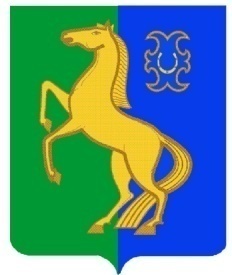     ЙƏРМƏКƏЙ районы                                               АДМИНИСТРАЦИЯ        муниципаль РАЙОНЫның                                                   сельского поселения              СПАРТАК АУЫЛ СОВЕТЫ                                                     спартакский сельсовет                                    ауыл БИЛƏмƏҺе                                                          МУНИЦИПАЛЬНОГО РАЙОНА                     ХАКИМИƏТЕ                                                                     ЕРМЕКЕЕВСКий РАЙОН452182, Спартак ауыл, Клуб урамы, 4                                                   452182, с. Спартак, ул. Клубная, 4       Тел. (34741) 2-12-71,факс 2-12-71                                                                  Тел. (34741) 2-12-71,факс 2-12-71  е-mail: spartak_selsovet@maiI.ru                                                е-mail: spartak_selsovet@maiI.ru                                  Ҡ А Р А Р			        			    ПОСТАНОВЛЕНИЕ                 «18» ноябрь  2022 й.                 № 51                  «18» ноября 2022г.Об определении места сбора отработанных ртутьсодержащих ламп на территории сельского поселения Спартакский сельсовет муниципального района Ермекеевский район Республики БашкортостанВ соответствии с Федеральным законом «Об отходах производства и потребления» от 24.06.1998 №89-ФЗ,  Постановлением Правительства Российской Федерации «Об утверждении Правил обращения с отходами производства и потребления в части осветительных устройств, электрических ламп, ненадлежащие сборы, накопление, использование, обезвреживание, транспортирование и размещение которых может повлечь причинение вреда жизни, здоровью граждан, вреда животным, растениям и окружающей среде» от 28.12.2020 года № 2314, и в целях снижения неблагоприятного воздействия ртутьсодержащих отходов на здоровье населения и среду обитания, Администрация сельского поселения Спартакский сельсовет муниципального района Ермекеевский район Республики Башкортостан», в соответствии с Федеральным законом от 6 октября 2003 года №131-Ф3 «Об общих принципах организации местного самоуправления в Российской Федерации» ПОСТАНОВЛЯЮ: Сбор отработанных ртутьсодержащих ламп на территории сельского поселения Спартакский сельсовет муниципального района Ермекеевский район Республики Башкортостан организовать по адресу: Республика Башкортостан, Ермекеевский район с. Спартак, ул. Клубная, д. 4.  Назначить ответственным за организацию и исполнение работ по сбору, хранению и передачи специализированной организации отработанных ртутьсодержащих ламп управляющего делами сельского поселения Спартакский сельсовет – Деревяшкину Татьяну Юрьевну. Настоящее постановление обнародовать путем размещения на официальном сайте https://spartak-sp.ru/ и информирование населения о месте сбора на информационном стенде  сельского поселения Спартакский  сельсовет муниципального района Ермекеевский район Республики Башкортостан и на доске объявлений в населённых пунктах сельского поселения Спартакский сельсовет.Постановление вступает в силу после его официального опубликования.  Контроль за исполнением настоящего постановления оставляю за собой.Глава сельского поселенияСпартакский сельсовет                                                                  Ф.Х. Гафурова 